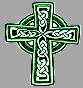 St Patrick of the IslandSt Patrick of the IslandParish BulletinParish Bulletinweek of december 10, 2017 – 2nd sunday of adventweek of december 10, 2017 – 2nd sunday of adventweek of december 10, 2017 – 2nd sunday of adventmassessaturday december 9, 2017 5 pm	Doris Williston from Audreysunday december 10, 20179 am  	Leo Morrison from Family11am  	Mary Gallant from Familywednesday december 13, 20174:30pm Priest’s Intentionfriday december 15, 2017 9 am	Priest’s Intention  saturday december 16, 2017 5 pm	Harold Tobin from Familysunday december 17, 20179 am  	Andrew LeBlanc from Jennifer & 	Family11am  	Victor Lalonde from Joe & Suethis week’s eucharistic ministers5pm:	Chris M. & Gerry P.9am: 	Tony G. & Anne C.11am:	Mary M. & Frances S.the sanctuary lamp burns for:This week: Mary GallantNext week: altar societyDec 13 – Maureen & LindaDec 20 – ALL – set-up for Christmasmassessaturday december 9, 2017 5 pm	Doris Williston from Audreysunday december 10, 20179 am  	Leo Morrison from Family11am  	Mary Gallant from Familywednesday december 13, 20174:30pm Priest’s Intentionfriday december 15, 2017 9 am	Priest’s Intention  saturday december 16, 2017 5 pm	Harold Tobin from Familysunday december 17, 20179 am  	Andrew LeBlanc from Jennifer & 	Family11am  	Victor Lalonde from Joe & Suethis week’s eucharistic ministers5pm:	Chris M. & Gerry P.9am: 	Tony G. & Anne C.11am:	Mary M. & Frances S.the sanctuary lamp burns for:This week: Mary GallantNext week: altar societyDec 13 – Maureen & LindaDec 20 – ALL – set-up for ChristmascollectionThe collection for December 3rd was $1739 and the Roof Fund was $705.  We appreciate your contributions.2018 collection envelopes The Collection Envelopes for 2018 are available after Mass.  wardens meetingThe Wardens next meeting is on Wednesday December 13th at 7pm.faith educationNext Sunday is our Class Mass and our special participants are Mrs. Anne’s Level 4 Class. adult faith educationWe are viewing ‘The Bible and the Sacraments’, with discussions following.  Join us on Thursdays’ at 7:30pm in the Hall.  All are welcome.please continue to pray forPhyllis Bird, Mary Albertson, Helen Bulger, Lionel Cozier, Dolores Sandy, Mary Martin, Gerri, Marie Hulse, Andria MacDonald (liver transplant), Jean Clifford, Gabrielle McWilliams, Karen Descoeurs, Mary & Marian Lapchak, Caiti Dore, Helen Lariccia, Ben, Eva Bideau, Catherine Shea, Lucie Cardinal, Rod Desmarais, Frank McCluskie, John Battaglia, Linda Panaro, Boleslaw Zugda, Betty & Gerry & Mary Guy, Ann Desmarais, Thomas Gillette, Elaine Kerr, Woody Leclerc, Whyatt Laflamme, Don Harthorn, Brian Langchristmas collection envelopesAs Christmas and New Years’ fall on the weekends, we have two less collections.  You can make extra offerings using the ‘Christmas Offering’ envelopes provided.  Those who have weekly envelopes have a Christmas Offering included.election of wardensCongratulations to our two new wardens, Ricardo Hernandez and Edwin Ngong and to our returning warden, Joe Brazeau. Thank you to the outgoing wardens for their dedication.jesse treesAll donations of food and/or gift must be returned today.christmas food baskets Saturday December 16, we will prepare the food baskets. If you would like to help, please call Don at 450-424-4986.christmas market at st.pat’sThe numbers are in!  We made a profit of $2864!  Congratulations to all those who won raffle prizes – there were many!  The winner drawn from our volunteers was Linda Levesque who won a Swedish Massage.  first saturday devotionStarting January 6th at 4 pm, in the Chapel, we will begin our first devotion to the Immaculate Heart of Mary.  Please join us to pray and meditate on the Rosary. reconciliation celebrationWednesday December 20th will be an occasion to live a personal encounter with the Lord.  From 7 to 7:30pm there will be Individual Confession, followed by Mass with a penitential service at 7:30pm.  After Mass the priest will be available for a personal encounter.Christmas mass ScheduleWednesday December 20 – 7:30 pm 	Reconciliation CelebrationSaturday December 23 – 5 pm MassSunday  December 24 – No Morning 				Masses  CHRISTMAS EVE6:30 pm   Christmas Carols    7 pm     Family Mass with Pageant  10 pm    Vigil Mass CHRISTMAS DAY   11 am    Family MassSaturday December 30 – 5 pm MassSunday  December 31 – 11 am Family 				MassNEW YEAR’S DAY   11 am    MassThere will be no weekday Mass on December 27 & 29.  Weekday Masses resume on January 3, 2018.officeThe office will be closed between Christmas and New Year’s.  Office will re-open on January 3rd at 10:00 am.reconciliation celebrationWednesday December 20th will be an occasion to live a personal encounter with the Lord.  From 7 to 7:30pm there will be Individual Confession, followed by Mass with a penitential service at 7:30pm.  After Mass the priest will be available for a personal encounter.Christmas mass ScheduleWednesday December 20 – 7:30 pm 	Reconciliation CelebrationSaturday December 23 – 5 pm MassSunday  December 24 – No Morning 				Masses  CHRISTMAS EVE6:30 pm   Christmas Carols    7 pm     Family Mass with Pageant  10 pm    Vigil Mass CHRISTMAS DAY   11 am    Family MassSaturday December 30 – 5 pm MassSunday  December 31 – 11 am Family 				MassNEW YEAR’S DAY   11 am    MassThere will be no weekday Mass on December 27 & 29.  Weekday Masses resume on January 3, 2018.officeThe office will be closed between Christmas and New Year’s.  Office will re-open on January 3rd at 10:00 am.